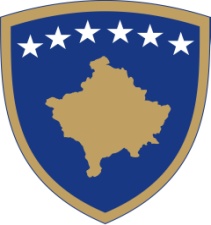 Republika e KosovësRepublika Kosova - Republic of KosovoQeveria - Vlada - GovernmentMinistria e Punës dhe Mirëqenies Sociale-Ministarstva Rada i Socialne Zastitne-Ministry of Labour and Social WelfareDokument konsultimi për Koncept Dokumentin për Rregullimin e Fushës nga Marrëdhënia e Punës Prishtinë, Mars 2018Përmbledhje e shkurtër rreth Dokumentit të Konsultimit për Rregullimin e fushës nga Marrëdhënia e Punës  ________________________________________________________________________________Marrëveshja e Stabilizim Asociimit (MSA) në mes të Kosovës dhe Bashkimit Evropian, e  cila ka krijuar detyrime kontraktuale për Kosovën në axhendën e reformave, përfshirë në fushën e punës dhe mirëqenies sociale (neni 82 dhe 104).  Marrëveshja është konkretizuar  me miratimin  e Programit Kombëtar për zbatimin e MSA-së nga Kuvendi i Republikës së Kosovës (PKZMSA) në vitin 2016 dhe 2017.  MSA-ja dhe plani i zbatimit në Kapitullin 19, ndër të tjera, përcaktojnë masat specifike edhe në fushën e punësimit dhe mirëqenies sociale. Qeveria e Kosovës ka përgatitur Programin e saj Qeveritar 2017-2021, ku ka përcaktuar si prioritet, avancimin e kushteve të punës të të punësuarve konform standardeve ndërkombëtare nëpërmjet avancimit të kornizës ligjore. Ky objektiv është zbërthyer edhe në Planin Vjetor të Punës së Qeverisë për vitin 2018, ku si bartëse e këtij aktiviteti, është Ministria e Punës dhe Mirëqenies Sociale. Në PVPQ 2018, në objektivin  nr. 4, d2 “Sektori i Mirëqenies Sociale” është vendosur hartimi i Konceptdokumentit për rregullimin e fushës së marrëdhënies së punës, i cili do të paraprijë hartimit të Ligjit të ri të Punës. Përshkrimi i shkurtër i çështjesMarrëdhënia e punës në Kosovë, është e rregulluar me Ligjin nr. 02/L-212 të Punës, si ligj bazik dhe sistemor që rregullon raportet juridike nga marrëdhënia e punës. Ky ligj është miratuar në dhjetor të vitit 2010 dhe është hartuar sipas standardeve ndërkombëtare të ILO-s,  sipas parimeve kryesore të Acquis të BE-së dhe nevojave të vendit tonë. Ligji aktual i Punës, ka rregulluar kornizën ligjore të marrëdhënies së punës deri në një masë, mirëpo nevoja për të avancuar këtë kornizë në aspektin ekonomik, social dhe plotësimit të standardeve ndërkombëtare, është i domosdoshëm. Ligji aktual i Punës e ka avancuar gjendjen e marrëdhënies së punës në Republikën e Kosovës në aspektin legjislativ, duke i siguruar të punësuarve kushte të mira të punës dhe punëdhënësve ambient për të zhvilluar veprimtari ekonomike, por përkundër kësaj, janë identifikuar edhe probleme që vijnë si rezultat i moszbatimit të ligjit nga punëdhënësit si dhe vetë përmbajtjes së ligjit. Këto probleme, janë përcjellë që nga viti 2012 dhe janë ngritur si shqetësime nga ana e sindikatave, punëdhënësit, shoqëria civile, organizatat ndërkombëtare dhe vet institucionet e Republikës së Kosovës.   Nevoja për të hartuar një ligj të ri, buron kryesisht nga kriteri i Bashkimit Evropian për përafrimin e legjislacionit vendor me legjislacionin e BE-së. Ky kriter, është njëri ndër tri kriteret për të cilat shtetet të cilat synojnë t’iu bashkëngjiten BE-së, duhet të plotësojnë.Ky kriter, tashmë është vendosur në  MSA-së, në bazë të të cilit është vendosur se Kosova në mënyrë graduale duhet të përafrojë legjislacionin vendor me legjislacionin e BE-së, në fushën e kushteve të punës, sigurisë dhe shëndetit në punë dhe trajtimit të barabartë. Bazuar në këto elemente, Ministria e Punës dhe Mirëqenies Sociale, si organ propozues, qëllimikryesor të politikës së propozuar ka përmirësimi i politikave në fushën e marrëdhënies së punës, si parakusht për zhvillimin ekonomiko-social dhe integrimin e Kosovës në Bashkimin Evropian.  Çështjet kryesore të propozuara, janë:Ndryshimi i modelit të kohëzgjatjes së pushimit te lehonisë dhe plotësimi  me pushimin  prindëror sipas konceptit të BE-së; Shkurtimi i afatit/periudhës së kontratave të lidhura në kohë të caktuar; Puna në shtëpi;Paga minimale (rishikimi i kritereve);Orari i punës (fleksibiliteti); Shnpërndarja dhe ndryshimi i orarit të punës;Dispozitat të cilat kanë për qëllim mbrojtjen e grave në punë dhe që propozohen për herë të parë, siç janë:   -  Pushimi i lehonisë për gratë të cilat lindin binjak ose më shumë fëmijë;                  -  Vazhdimi i pagesës së pushimit të lehonisë deri te mbarimi i kësaj të drejte;   -   Shkrutimi i orarit për gratë gjidhënëse (kompensimi me pagesë).Konceptet e reja sipas legjislacionit të BE-së;Marrëdhëniet para-kontraktuale (diskriminimi në procesin e rekrutimit);Kujdestaria-në thirrje (on calling);Puna e natës (shpenzimet e kontrollit mjekësor);Agjencitë  e Përkohshme të Punësimi (të drejtat dhe detyrimet);Postimi (dërgimi) i punëtorëve për të punuar jashtë vendit;  Mbrojtja e të drejtave të të punësuarve në rast të transferimit të ndërmarrjeve osebizneseve;Të drejtat e punëtorëve në rast të falimentimit të punëdhënësit;Informimi dhe konsultimi i punëtorëve. Të tjera:  Evidentimi i të punësuarve;Njohja e punës së praktikantit si  përvoje pune;Listimi i shkeljeve të rënda dhe të lehta të detyrave të punës;Rirregullimi i procedurave të ndërprerjes së marrëdhënies së punës;Etj. Qëllimi i konsultimit ________________________________________________________________________Qëllim kryesor i konsultimit për Konceptdokumentin për rregullimin e fushës nga marrëdhënia e punës, është që të informojë dhe konsultojë grupet e caktuara të interesit, të cilat mbrojnë interesat e punëmarrësve dhe punëdhënësve, opinionet dhe vlerësimet e tyre për këtë Konceptdokument. Procesi i konsultimeve me grupet e interesit do të bëhet në formë të shkruar, ku në mënyrë të detajuar, do të bëhen pyetjet për çështjet e propozuara. Përveç pyetjeve të cilat ne si organ propozues i kemi caktuar, grupet e interesit, do të kenë mundësinë të propozojnë  edhe  çështje të  tjera të cilat mendojnë se janë të rëndësishme dhe të nevojshme për diskutim. Ofrimi i përgjigjeve të qarta dhe të argumentuara, do të kontribuonte drejtpërdrejtë në Konceptdokumentin e propozuar. MPMS-ja, përveç konsultimeve me shkrim, gjatë kohës së zhvillimit të konsultimeve, do të organizojë debate dhe punëtori me grupet e interesit.   MPMS-ja, si organ propozues, do t’i pranojë të gjitha komentet, rekomandimet  dhe alternativat e propozuara në këtë Konceptdokument. Afati përfundimtar për dorëzimin e përgjigjeveAfati përfundimtar i dorëzimit të kontributit me shkrim në kuadër të procesit të konsultimit publik për  Konceptdokumentin për rregullimin e fushës nga marrëdhënia e punës, është deri 11 prill 2018. Të gjitha kontributet me shkrim duhet të dorëzohen në formë elektronike në e-mail adresën: Leunora.Ahmeti@rks-gov.net.Në kuadër të këtij procesi të konsultimit, do të ftohen për konsultim, duke mos u kufizuar:-Bashkimi i Sindikatave të Pavarura të Kosovës (BSPK); -Federata e Sindikatave të Shëndetësisë së Kosovës ( FSHSK);- Sindikatat e Bashkuara të  Arsimimit dhe Shkencës të Kosovës ( SBASHK);- Oda Ekonomike e Kosovës (OEK);- Oda Amerikane e Kosovës (OAK) ;- Aleanca Kosovare e Biznesit (AKB);- Oda Gjermane e Kosovës ( OGJK);- Oda Turke e Kosovës (OTK);- Klubi i Prodhueseve të Kosovës (KPK);- Zyra e Komisionit Evropian; - Departamenti për të Drejtat e Njeriut dhe Komunitet të OSBE-së; - Rrjeti i Grupit të Grave të Kosovës;- Instituti “ GAP”;- Instituti “RINVEST:- Instituti për Studime Juridike dhe politika;- Instituti për Zhvillim (D4D);- Instituti për Politika Zhvillimore (INDEP);-Personat fizik në cilësinë e ekspertëve;Etj.Ju lutemi që në kuadër të kontributit tuaj me shkrim, të specifikoni qartë së në çfarë cilësie jeni duke kontribuar në këtë proces konsultimi (p.sh. në cilësi të përfaqësuesit të organizatës, kompanisë, në cilësi individuale, etj.)Komentet nga organizatatJu lutem, që komentet tuaja të ofrohen sipas udhëzimeve të shënuara më poshtë:Emri i organizatës që jep komente:Fushat kryesore të veprimit të organizatës:Informatat e kontaktit të organizatës (adresa, e-mail, telefoni):Data e dërgimit të komenteve: Forma e kontributit është e hapur, mirëpo preferohet që kontributet tuaja t’i përfshini në kuadër të tabelës së bashkëngjitur më poshtë në këtë dokument, e cila përfshin çështjet kyçe të këtij dokumenti.Bashkëngjitur me këtë dokument, gjeni edhe draftin fillestar  të Koncept Dokumentit për rregullimin e fushës nga marrëdhënia e punës.Çështjet kyçeKomente rreth draftit aktualKomente shtesë1Çfarë mendoni për propozimin që kontratat me periudhë të caktuar prej 10 vjetësh të afatizohen deri në 5 ose 3 vite? A mund të jenë të zbatueshme në praktikë? Cilat janë pengesat e mundshme nga punëdhënësi? 2Çfarë mendoni për “ Puna nga shtëpia”, a duhet kjo lloj kontrate të rregullohet tani?3Çfarë mendoni për punën e praktikantit, a duhet punëdhënësi të paguajë domosdoshmërish, nëse po, në çfarë forme ?A duhet te ketw kohwzgjatje me shume se 1 vit “Praktika ne pune”?4Cili është mendimi juaj për rolin e agjencive të  përkohshme të punësimit, a mund të rregullohet tani kjo fushë apo në një fazë të mëvonshme?Çfarë mendoni për largimet kolektive të punëtorëve?5Cili është opinioni i juaj për të drejtat e punëtorëve me rastin e falimentimit të ndërmarrjeve?A duhet të themelohet një autoritet i ri apo të vendoset në kuadër të një organi ekzistues, dhe cili është ai?6Çfarë mendoni për pushimin e lehonisë, cilat janë efektet e saj? 7Çfarë mendoni për vazhdimin e pagesës së pushimit të lehonisë për gratë të cilave iu ka skaduar kontrata e punës gjatë shfrytëzimit të kësaj të drejte?8Çfarë mendoni për pushimin prindëror, a mund të rregullohet tani kjo çështje, apo në një fazë të mëvonshme?9Çfarë mendoni për kopmenzimin me pagese per grate te cilat lindin femije ( lehonat ) te pa punesuara, cilat jane efektet e saj ne aspektin social dhe ekonomik? 10A duhet të ketë  Klauzolë për mos-konkurrencë?11A mendoni se “Kujdestaria në thirrje”, është bërë praktikë tani në Kosovë dhe se duhet normuar në këtë fushë?12A duhet të rregullohet më mirë çështja e lidhjes së marrëveshjes kolektive dhe cka duhet te precizohetme shume?13 Si mund të rregullohet me mirë kompensimi i pushimit mjekësor?14151617